Национальная образовательная инициатива «Наша новая школа» неотъемлемой частью эффективности развития образовательных систем определяет активное участие общественности во всех структурных, организационных и содержательных изменениях образовательной системы. Основная цель деятельности управляющего совета МБОУ «СШ №6» заключается в решении вопросов, связанных с функционированием и развитием школы. Основными задачами Управляющего совета в 2014- 2015 учебном году стали: - определение основных направлений развития школы и особенностей ее образовательной программы; - содействие в повышении эффективности финансово-хозяйственной деятельности школы, в рациональном использовании выделяемых школе бюджетных средств, средств, полученных из внебюджетных  источников;- содействие в формировании оптимальных условий и во внедрении эффективных форм организации образовательного процесса; - контроль за соблюдением здоровых и безопасных условий обучения, воспитания и труда в школе. В настоящее время при совете созданы четыре комиссии, определены функции каждой:Финансово-экономическая комиссия; Организационно-правовая комиссия; Комиссия по работе с родителями и общественностью; Учебная комиссия Ежегодно в начале учебного года в школе проходят выборы в УС, в который входят представители педагогического коллектива, родители, обучающиеся, а также кооптированные члены. План работы Управляющего совета составлен таким образом, чтобы в полном объеме охватить ключевые направления деятельности.Управляющий совет школы за период 2014-2015 учебного года осуществлял свою деятельность совместно со школьным сообществом, согласно Уставу школы, целям и задачам развития школы. Члены Совета.Так, в прошедшем учебном году управляющий совет школы решал вопросы, связанные с организацией образовательного процесса. На заседаниях УС рассмотрены и утверждены: Программа развития школы, образовательная программа, годовой календарный график, учебный план, учебный план внеурочной деятельности, разработанные локальные акты школы. Членами УС рассмотрены требования к условиям реализации основной образовательной программы в условиях введения ФГОС и утверждена образовательная программа начального общего образования, основного общего образования и среднего общего образования. Большое внимание уделялось  занятости детей во внеурочное время, что является неотъемлемой частью внедрения ФГОС. Управляющий совет внес предложение в 2015-2016 учебном году расширить спектр дополнительных услуг в рамках внедрения ФГОС.  На сегодняшний день создана модель сетевого взаимодействия с учреждениями культуры и  общественными организациями и объединениями с целью совершенствования образовательного пространства, удовлетворения образовательных потребностей участников образовательного процесса, укрепления школьных традиций, усиления воспитательной составляющей в деятельности педагогического коллектива.В 2014-2015 уч.г. с целью наиболее полного удовлетворения образовательных потребностей обучающихся, повышения качества знаний, выполнения социального заказа на очередном расширенном заседании управляющего совета было принято решение о введении дополнительных платных образовательных услуг. В процессе реализации  поставленной задачи членами УС проведена с родительской и ученической общественностью планомерная работа, которая позволила выявить образовательные приоритеты и выстроить стратегию внедрения платных образовательных услуг в 2015-2016 учебном году.УС не остался в стороне, когда встал вопрос об организации питания в школьной столовой. В 2014-2015 учебном году была создана комиссия, в которую кроме работников школы вошли и члены УС, провели контрольно-ревизионную проверку приготовления пищи. Отчет по результатам проверки был озвучен на одном из заседаний УС, а также представлен на общешкольном родительском собрании.Обеспечение безопасности – один из приоритетных вопросов школе, поэтому на заседании УС было принято решение о проведении контроля за исполнением работниками, учениками и родителями школы  Положения об организации пропускного режима и правилах поведения посетителей в МБОУ «СШ № 6».  Итоги проверки доведены до классных коллективов на родительских собраниях и классных часах членами учебной комиссии  и организационно- правовой.  Одним из важных мероприятий является ежегодная общешкольная родительская конференция, которая  стала открытой переговорной площадкой между школой, родителями и детьми. Все рекомендации, предложения и замечания ее участников учитываются в планах работы УС школы и его комиссий.В течение всего года на классных родительских собраниях члены Совета проводили разъяснительную работу о состоянии дел в школе, образования в современном обществе, о Концепции модернизации российского образования. В 2015-2016 учебном году Управляющий совет планирует содействовать созданию оптимальных условий для организации образовательного процесса, вопросам повышения качества образования, а также повышению эффективности финансово – хозяйственной деятельности школы, работе по привлечению внебюджетных средств (в том числе и платных услуг), совершенствованию Порядка стимулирующих выплат работникам школы.	Деятельность Управляющего совета школы №6  признана высокоэффективной и оценена в 2015 году  Благодарственным письмом Главы города Нижневартовска на ежегодном городском форуме «Образование - обществу».Таким образом, Управляющий совет МБОУ «СШ №6» , как орган общественного управления школой, является заказчиком образовательных услуг и направленности воспитательной работы школы, активно участвует в решении вопросов связи с общественностью, в выработке стратегии учреждения, в обсуждении учебных планов, используемых учебных программ и методик, в организации воспитательного процесса школы.Председатель Управляющего Совета школы                                Акбаров Д.Д.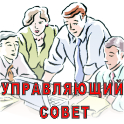 «Только через адекватную сбалансированность общественных и государственных интересов в осуществлении образовательного процесса можно добиться высокого уровня образования обучающихся»(А.А. Пинский)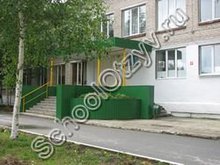       Отличительная особенность управляющего совета  нашей школы - наличие стратегических полномочий, возможность влияния на принципиально значимые сферы жизни школы: Программу развития, образовательную программу, финансово-хозяйственную деятельность, политику в области качества образования.